Ekskursija „Ekspresionizmo raitelės Marianos Veriovkinos takais Lietuvoje“2023 m.  gegužės 27 d.Ekskursijos kaina – 35 Eur/asmeniui.
Papildomai reikia turėti – 30 Eur (lankomų objektų bilietai, pietūs, vietinio gido paslauga).
Registruotis galima telefonu 8 687 21938 arba elektroniniu paštu tic@utenainfo.lt

SVARBI INFORMACIJA:
Už ekskursiją reikia sumokėti per 3 d.d. po registracijos.
Atsisakius vykti į ekskursiją likus 5 darbo dienoms iki ekskursijos pradžios – PINIGAI NEGRĄŽINAMI.
Žymi Vakarų Europos dailininkė ekspresionistė Mariana Veriovkina (1860–1938) kūrybinį kelią pradėjo Vyžuonėlių dvare prie Utenos. Kviečiame pakeliauti dailininkės takais ir susipažinti su dramatiška menininkės gyvenimo istorija.

EKSKURSIJOS PROGRAMA:7:00 val. – išvykimas iš Utenos (nuo Kultūros centro, Aušros g. 49, Utena).Apžiūrėsime Vyžuonėlių dvarą (Utenos raj.), kuriame 1879 m. įsikūrė dvarininkai Veriovkinai, užveisė sodą, pasodino parką, pasistatė naujų pastatų. Jų duktė Mariana Veriovkina čia praleisdavo ilgas vasaras, šiame dvare ji susidomėjo menu ir nusprendė tapti dailininke. Sužinosime, kokia dar veikla užsiėmė menininkė ir kodėl Vyžuonėles ji vadino „savo rojumi“.Surdegis ( Anykščių r.). Nuo XVII a. Surdegio miestelis garsėjo stebuklingu Dievo Motinos paveikslu ir šventuoju šaltiniu. Į Surdegio atlaidus Mariana Veriovkina su palyda išsiruošdavo pėsčiomis ir keliaudavo tris dienas. Surdegio bažnyčioje turėsime galimybę pamatyti Surdegio Dievo Motinos atvaizdą ir atsigaivinti šaltinėlio vandeniu.
Kaunas. Ekskursija „Rūmų istorijos“ istorinėje Lietuvos Respublikos prezidentūroje, buvusioje gubernatūroje. Čia Kauno gubernatoriaus pareigas 1904 – 1912 m. ėjo Marianos brolis Piotras Veriovkinas.
Pietūs.
Ekskursija Kauno centre. Iš Vokietijos atvykusi Mariana viešėjo pas brolį ir tapė paveikslus. Mėginsime atpažinti dailininkės kūriniuose įamžintus Kauno vaizdus ir palyginsime juos su šiandieniniais.* Jei liks laiko, lankysimės stačiatikių Apreiškimo katedroje (Vytauto pr. 38), kur nuo XX a. pr. saugomas Surdegio Dievo Motinos paveikslas (originalas).Vilnius. Sužinosime, kur gyveno ir mokėsi Mariana. Surasime Vilniaus objektus, kuriuos nutapė dailininkė ir palyginsime su užfiksuotais jos paveiksluose. Aplankysime Liepkalnio kapines, kuriose palaidoti jos artimieji: mama ir seneliai.Grįšime į Uteną po 21 val.Į kelionės kainą įskaičiuota: 
autobuso nuoma, lydinčio gido ir ekskursijos organizavimo paslaugos.Į kelionės kainą neįskaičiuota: 
papildomai reikia turėti 30 Eur (lankomų objektų bilietai, pietūs, vietinio gido paslauga).EKSKURSIJĄ ORGANIZUOJA:
​
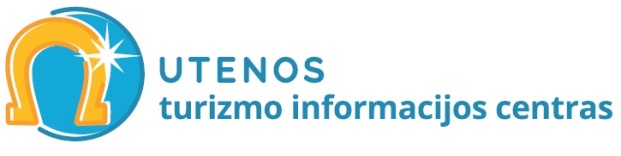 